パソコン小話（０６４）2019/7/3ＵＳＢメモリをフォーマットする便利に使っているＵＳＢメモリですが、多くの方が複数お持ちで、新旧入り乱れているかと思います。そういう、私もそうです。ある日、パソコンに挿したら、「フォーマットする必要があります」や「読み取り不能」などのエラーに遭遇することがあります。この場合、可能であれば、パソコンを変えて見てどうかを確認される事をお勧めします。古いパソコンなら正常に見えるかも知れません。中のデーターを諦めるなら、すぐフォーマットするし、絶対必要であればデーターの復旧を試みる（無償または、有償）フォーマットとは、中身を初期化して、空っぽにする事です。私見ですが、何もトラブルがなくても、たまにはデーターをパソコンに移してから、フォーマットしてＵＳＢメモリを大掃除（自己満足）します。１．フォーマットの前に、ＵＳＢメモリの中のデーターを確認しますＵＳＢメモリをパソコンに挿す　→　エクスプローラーを開く　→→　ＰＣ　→　ＵＳＢメモリをダブルクリック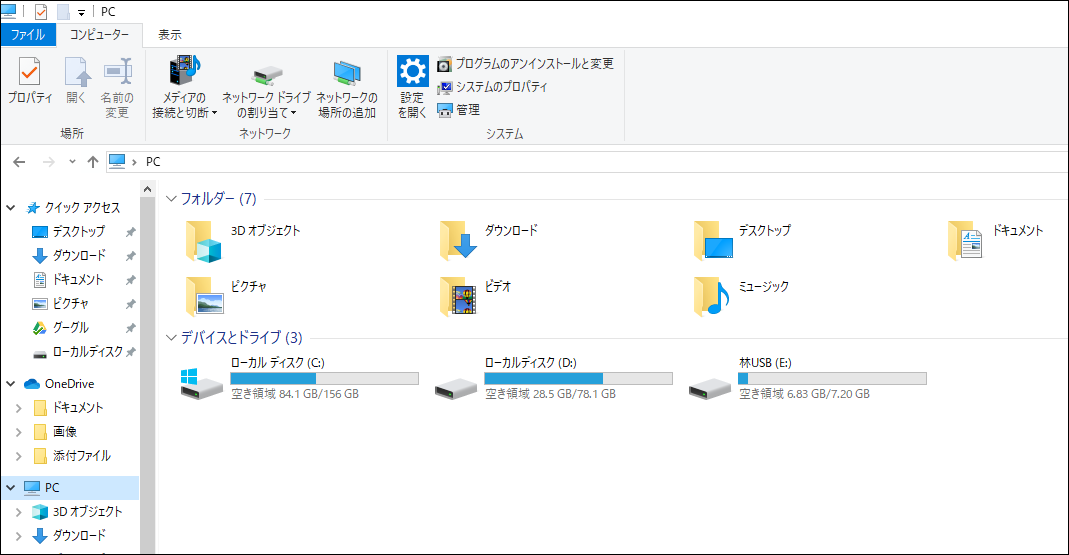 ２．データーを確認し、必要な物はパソコンに移す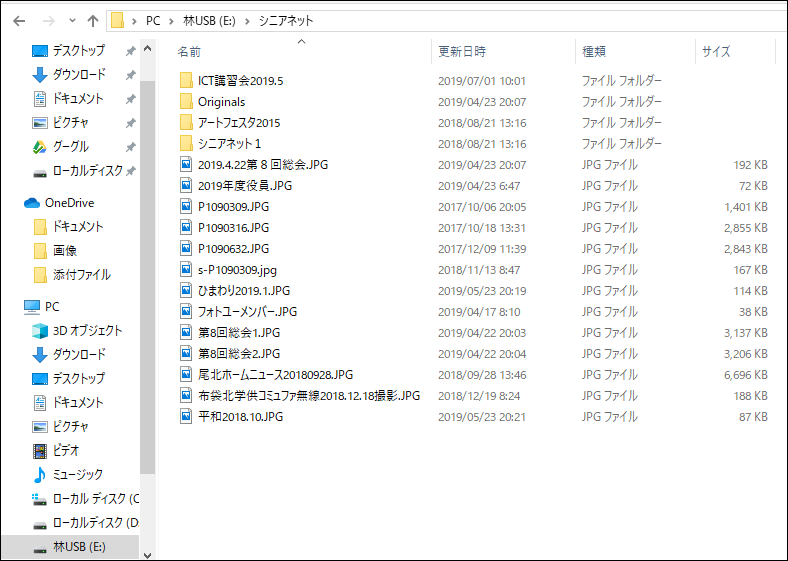 フォーマットの手順３．ＵＳＢメモリを右クリック　→　フォーマット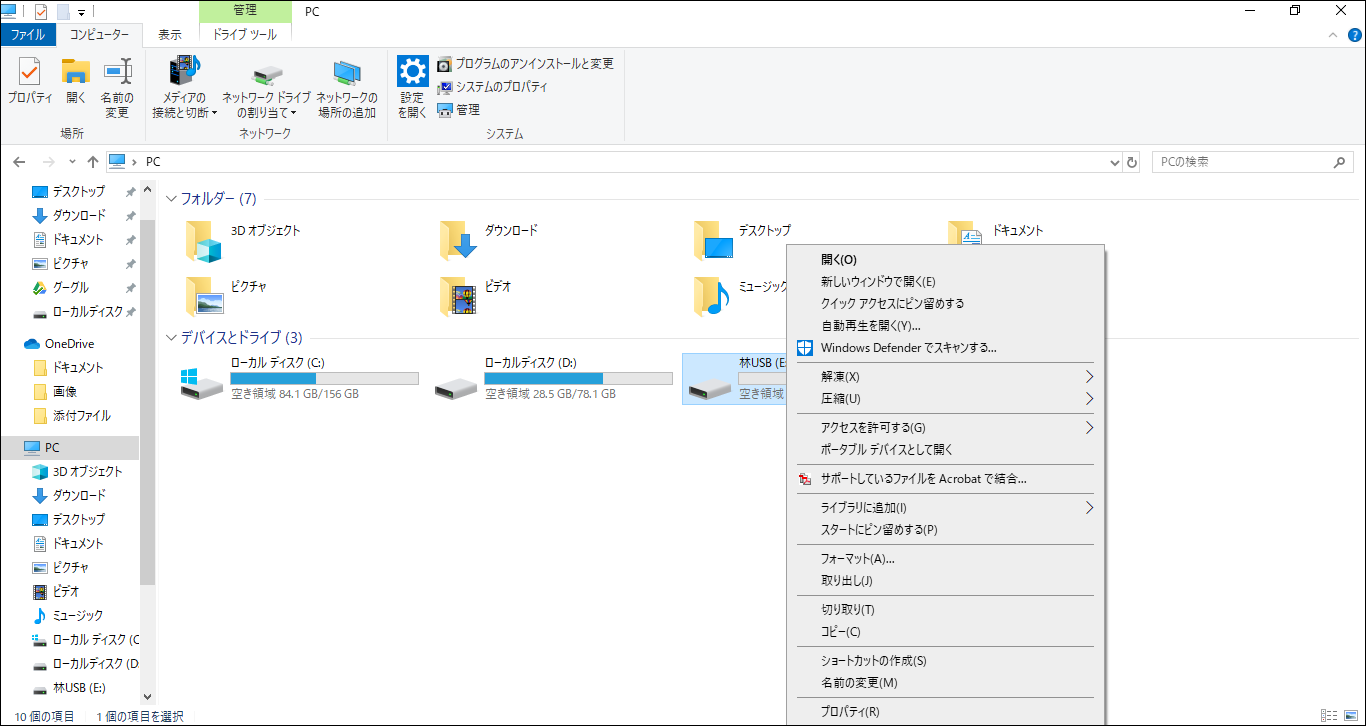 ４．次の画面で、通常は項目を変えずに　→　クィックフォーマットにチェックがあることを確認　→　開始　する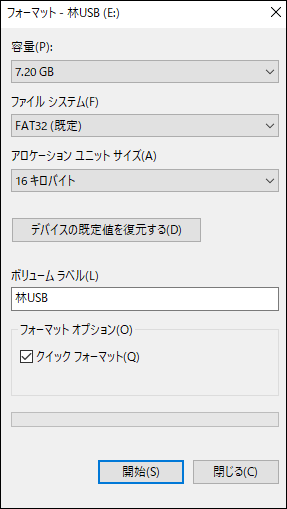 クイックフォーマットを選択するとフォーマット時間は短いですが、ディスクのエラーチェックは行われません。ここのチェックを外すと通常フォーマットになり、時間はかかりますがディスクのエラーチェックが行われ、後々ファイルが開けない！というトラブルを防ぐ事ができます。たまには、チェックを外してフォーマットしてみましょう。５．文章を読んで、　ＯＫ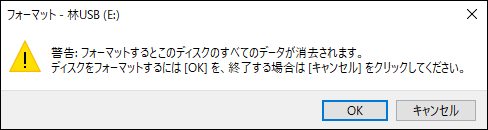 ６．直ぐにフォーマットが開始され、直ぐに完了する（クィックフォーマットの場合）　→　ＯＫ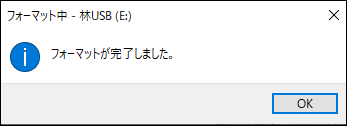 ７．元の画面　→　閉じる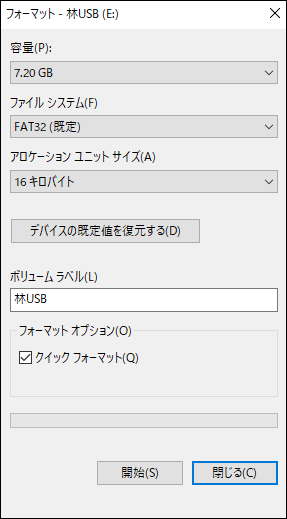 ８．エクスプローラーのＰＣをクリック　→　ＵＳＢメモリをダブルクリッ　　　ク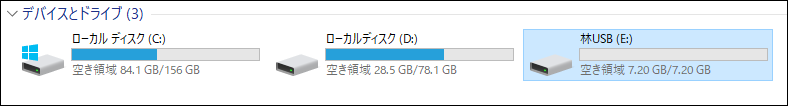 ９．ＵＳＢメモリの中は、空を確認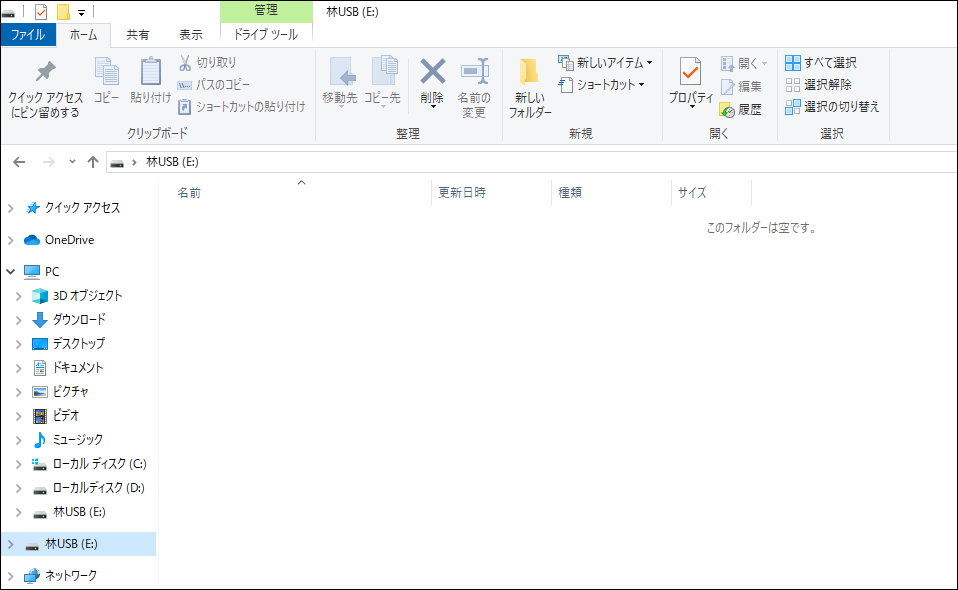 以上でフォーマットは完了です。以上